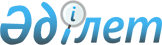 О районном бюджете на 2014-2016 годы
					
			Утративший силу
			
			
		
					Решение Чингирлауского районного маслихата Западно-Казахстанской области от 26 декабря 2013 года № 18-2. Зарегистрировано Департаментом юстиции Западно-Казахстанской области 8 января 2014 года № 3397. Утратило силу решением Чингирлауского районного маслихата Западно-Казахстанской области от 13 марта 2015 года № 31-3.
      Сноска. Утратило силу решением Чингирлауского районного маслихата Западно-Казахстанской области от 13.03.2015 № 31-3.
      В соответствии с Бюджетным кодексом Республики Казахстан от 4 декабря 2008 года и Законом Республики Казахстан "О местном государственном управлении и самоуправлении в Республике Казахстан" от 23 января 2001 года районный маслихат РЕШИЛ:
      1. Утвердить районный бюджет на 2014-2016 годы согласно приложениям 1, 2 и 3 соответственно, в том числе на 2014 год в следующих объемах:
      1) доходы – 2 122 767 тысяч тенге, в том числе:
      налоговые поступления – 240 942 тысячи тенге;
      неналоговые поступления – 7 900 тысяч тенге;
      поступления от продажи основного капитала – 1 160 тысяч тенге;
      поступления трансфертов – 1 872 765 тысяч тенге;
      2) затраты – 2 081 732 тысяч тенге;
      3) чистое бюджетное кредитование – 63 910 тысяча тенге, в том числе:
      бюджетные кредиты – 67 385 тысяча тенге;
      погашение бюджетных кредитов – 3 475 тысяч тенге;
      4) сальдо по операциям с финансовыми активами – 0 тысяч тенге, в том числе:
      приобретение финансовых активов – 0 тысяч тенге;
      поступления от продажи финансовых активов государства – 0 тысяч тенге;
      5) дефицит (профицит) бюджета – -22 875 тысяч тенге;
      6) финансирование дефицита (использование профицита) бюджета – 22 875 тысяч тенге, в том числе:
      поступление займов – 67 351 тысяча тенге;
      погашение займов – 44 631 тысячи тенге;
      используемые остатки бюджетных средств – 155 тысяч тенге.
      Сноска. Пункт 1 в редакции решения Чингирлауского районного маслихата Западно-Казахстанской области от 23.12.2014 № 30-2 от (вводится в действие с 01.01.2014).


      2. Поступления в районный бюджет на 2014 год формируются в соответствии с Бюджетным кодексом Республики Казахстан, Законом Республики Казахстан "О республиканском бюджете на 2014-2016 годы" и согласно пунктам 4, 5 настоящего решения.
      3. Принять к сведению и руководству статьи 9, 10, 11, 13, 14, 18 Закона Республики Казахстан "О республиканском бюджете на 2014-2016 годы".
      4. Учесть в районном бюджете на 2014 год поступление целевых трансфертов и кредитов из республиканского бюджета в общей сумме 149 770 тысяч тенге, в том числе:
      на оснащение учебным оборудованием кабинетов физики, химии, биологии в государственных учреждениях основного среднего и общего среднего образования – 2 799 тысяч тенге;
      на повышение оплаты труда учителям, прошедших повышение квалификации по трехуровневой системе – 10 770 тысяч тенге;
      бюджетные кредиты для реализации мер социальной поддержки специалистов – 67 351 тысяча тенге;
      на выплату государственной адресной социальной помощи – 5 093 тысяч тенге;
      на выплату государственных пособий на детей до 18 лет – 687 тысяч тенге;
      на установку дорожных знаков и указателей в местах расположения организаций, ориентированных на обслуживание инвалидов – 212 тысячи тенге;
      на выплату ежемесячной надбавки за особые условия труда к должностным окладам работников государственных учреждений, не являющихся государственными служащими, а также работников государственных предприятий, финансируемых из местных бюджетов, в размере 10 процентов – 62 764 тысячи тенге;
      на оплату услуг по зачислению, выплате и доставке пособий и других социальных выплат – 94 тысяч тенге.
      Сноска. Пункт 4 в редакции решения Чингирлауского районного маслихата Западно-Казахстанской области от 23.12.2014 № 30-2 (вводится в действие с 01.01.2014).


      5. Учесть в районном бюджете на 2014 год поступление целевых трансфертов из областного бюджета в общей сумме 278 593 тысяч тенге, в том числе:
      на разработку проектно-сметной документации "Реконструкция водопровода село Тасмола Чингирлауского района" – 4 363 тысячи тенге;
      на разработку проектно-сметной документации "Реконструкция водопровода село Лубенка Чингирлауского района" – 4 233 тысячи тенге;
      на разработку проектно-сметной документации "Строительство водопровода село Ащесай Чингирлауского района" – 9 919 тысяч тенге;
      на капитальный ремонт дорог улиц Кунанбаева, Утемисова, Казахстанская, Шевцова, Куантаева, Победа, Амангельдинская с. Шынгырлау Чингирлауского района – 20 755 тысяч тенге;
      на капитальный ремонт водопровода технической воды в с. Шынгырлау, Чингирлауского района – 6 317 тысяч тенге;
      на строительство школы на 48 мест в селе Сегизсай Алмазненского сельского округа Чингирлауского района – 127 191 тысяча тенге;
      на газификацию социальных объектов в селе Полтавка Чингирлауского района – 10 844 тысячи тенге;
      на газификацию социальных объектов в селе Амангельды Чингирлауского района – 8 433 тысячи тенге;
      на приобретение дизельного топлива в Сегизсайскую основную образовательную школу Чингирлауского района – 7 200 тысяч тенге;
      на строительство инфраструктуры жилого сектора по улице С. Датова в селе Шынгырлау Чингирлауского района – 80 000 тысяч тенге.
      Сноска. Пункт 5 с изменениями, внесенными решениями Чингирлауского районного маслихата Западно-Казахстанской области от 30.04.2014 № 22-1(вводится в действие с 01.01.2014), от 03.10.2014 № 28-1 (вводится в действие с 01.01.2014).


      6. Установить на 2014 год норматив распределения доходов, для обеспечения сбалансированности местных бюджетов, по следующим подклассам доходов:
      1) индивидуальный подоходный налог, зачисляется в районный бюджет в размере 100 процентов;
      2) социальный налог, зачисляется в районный бюджет в размере 100 процентов.
      7. Установить на 2014 год размер субвенций, передаваемых из областного бюджета в районный бюджет в общей сумме 1 511 753 тысячи тенге.
      8. Предусмотреть в районном бюджете на 2014 год погашение бюджетных кредитов в областной бюджет в сумме 10 542 тысячи тенге:
      8-1. Учесть, что в районном бюджете на 2014 год предусмотрен возврат неиспользованных (недоиспользованных) целевых трансфертов в областной бюджет в сумме 1 292 тысячи тенге.
      Сноска. Решение дополнено пунктом 8-1 в соответствии с решением Чингирлауского районного маслихата Западно-Казахстанской области от 30.04.2014 № 22-1 (вводится в действие с 01.01.2014)


      9. Утвердить резерв местного исполнительного органа района на 2014 год в размере 4 300 тысяч тенге, в том числе:
      чрезвычайный резерв местного исполнительного органа района для ликвидации чрезвычайных ситуаций природного и техногенного характера на территории района – 1 000 тысяч тенге;
      резерв местного исполнительного органа района на неотложные затраты – 3 300 тысяч тенге.
      10. На 31 декабря 2014 года лимит долга местного исполнительного органа района составляет 338 769 тысяч тенге.
      Сноска. Пункт 10 с изменениями, внесенными решением Чингирлауского районного маслихата Западно-Казахстанской области от 30.04.2014 № 22-1 (вводится в действие с 01.01.2014).


      11. Установить специалистам здравоохранения, социального обеспечения, образования, культуры, спорта и ветеринарии, работающим в сельских населенных пунктах, повышение на двадцать пять процентов оклады и тарифные ставки по сравнению со ставками специалистов, занимающихся этими видами деятельности в городских условиях с 1 января 2014 года.
      12. Утвердить перечень местных бюджетных программ, не подлежащих секвестру в процессе исполнения местных бюджетов на 2014 год, согласно приложению 4.
      13. Настоящее решение вводится в действие с 1 января 2014 года. Районный бюджет на 2014 год
      Сноска. Приложение 1 - в редакции решения Чингирлауского районного маслихата Западно-Казахстанской области от 23.12.2014 № 30-2 (вводится в действие с 01.01.2014)
      тысяч тенге Районный бюджет на 2015 год
      тысяч тенге Районный бюджет на 2016 год
      тысяч тенге Перечень бюджетных программ,
не подлежащих секвестру в процессе
исполнения районного бюджета на 2014 год
					© 2012. РГП на ПХВ «Институт законодательства и правовой информации Республики Казахстан» Министерства юстиции Республики Казахстан
				
      Председатель сессии

Р. Камзаев

      Секретарь маслихата

Т. Калмен
Приложение 1
к решению Чингирлауского
районного маслихата
от 26 декабря 2013 года № 18-2
Категория
Категория
Категория
Категория
Категория
Сумма
Класс
Класс
Класс
Класс
Сумма
Подкласс
Подкласс
Подкласс
Сумма
Специфика
Специфика
Сумма
Наименование
Сумма
1) Доходы
2 122 767
1
Налоговые поступления
240 942
1
Подоходный налог
94 700
2
Индивидуальный подоходный налог
94 700
3
Социальный налог
87 084
1
Социальный налог
87 084
4
Налоги на собственность
54 514
1
Налоги на имущество
32 100
3
Земельный налог
950
4
Налог на транспортные средства
18 974
5
Единый земельный налог
2 490
5
Внутренние налоги на товары, работы и услуги
3 509
2
Акцизы
594
3
Поступления за использование природных и других ресурсов
1 050
4
Сборы за ведение предпринимательской и профессиональной деятельности
1 865
7
Прочие налоги
105
1
Прочие налоги
105
8
Обязательные платежи, взимаемые за совершение юридически значимых действий и (или) выдачу документов уполномоченными на то государственными органами или должностными лицами
1 030
1
Государственная пошлина
1 030
2
Неналоговые поступления
7 900
1
Доходы от государственной собственности
6 100
5
Доходы от аренды имущества, находящегося в государственной собственности
6 100
6
Прочие неналоговые поступления
1 800
1
Прочие неналоговые поступления
1 800
3
Поступления от продажи основного капитала
1 160
1
Продажа государственного имущества, закрепленного за государственными учреждениями
500
1
Продажа государственного имущества, закрепленного за государственными учреждениями
500
3
Продажа земли и нематериальных активов
660
1
Продажа земли
660
4
Поступления трансфертов
1 872 765
2
Трансферты из вышестоящих органов государственного управления
1 872 765
2
Трансферты из областного бюджета
1 872 765
Функциональная группа
Функциональная группа
Функциональная группа
Функциональная группа
Функциональная группа
Сумма
Функциональная подгруппа
Функциональная подгруппа
Функциональная подгруппа
Функциональная подгруппа
Сумма
Администратор бюджетных программ
Администратор бюджетных программ
Администратор бюджетных программ
Сумма
Программа
Программа
Сумма
Наименование
Сумма
2) Затраты
2 081 732
1
Государственные услуги общего характера
199 842
1
Представительные, исполнительные и другие органы, выполняющие общие функции государственного управления
171 871
112
Аппарат маслихата района (города областного значения)
16 150
1
Услуги по обеспечению деятельности маслихата района (города областного значения)
16 150
122
Аппарат акима района (города областного значения)
62 301
1
Услуги по обеспечению деятельности акима района (города областного значения)
61 709
3
Капитальные расходы государственного органа
592
123
Аппарат акима района в городе, города районного значения, поселка, села, сельского округа
93 420
1
Услуги по обеспечению деятельности акима района в городе, города районного значения, поселка, села, сельского округа
91 934
22
Капитальные расходы государственного органа
1 486
2
Финансовая деятельность
3 827
459
Отдел экономики и финансов района (города областного значения)
3 827
3
Проведение оценки имущества в целях налогообложения
300
10
Приватизация, управление коммунальным имуществом, постприватизационная деятельность и регулирование споров, связанных с этим
440
11
Учет, хранение, оценка и реализация имущества, поступившего в коммунальную собственность
100
28
Приобретение имущества в коммунальную собственность
2 987
9
Прочие государственные услуги общего характера
24 144
459
Отдел экономики и финансов района (города областного значения)
24 144
1
Услуги по реализации государственной политики в области формирования и развития экономической политики, государственного планирования, исполнения бюджета и управления коммунальной собственностью района (города областного значения)
23 994
15
Капитальные расходы государственного органа
150
2
Оборона
3 756
1
Военные нужды
3 756
122
Аппарат акима района (города областного значения)
3 756
5
Мероприятия в рамках исполнения всеобщей воинской обязанности
3 756
3
Общественный порядок, безопасность, правовая, судебная, уголовно-исполнительная деятельность
200
9
Прочие услуги в области общественного порядка и безопасности
200
458
Отдел жилищно-коммунального хозяйства, пассажирского транспорта и автомобильных дорог района (города областного значения)
200
21
Обеспечение безопасности дорожного движения в населенных пунктах
200
4
Образование
1 237 795
1
Дошкольное воспитание и обучение
117 836
464
Отдел образования района (города областного значения)
117 836
9
Обеспечение деятельности организаций дошкольного воспитания и обучения
117 836
2
Начальное, основное среднее и общее среднее образование
952 911
123
Аппарат акима района в городе, города районного значения, поселка, села, сельского округа
50
5
Организация бесплатного подвоза учащихся до школы и обратно в сельской местности
50
464
Отдел образования района (города областного значения)
952 861
3
Общеобразовательное обучение
890 872
6
Дополнительное образование для детей
61 989
9
Прочие услуги в области образования
167 048
464
Отдел образования района (города областного значения)
38 573
1
Услуги по реализации государственной политики на местном уровне в области образования
7 910
4
Информатизация системы образования в государственных учреждениях образования района (города областного значения)
2 127
5
Приобретение и доставка учебников, учебно-методических комплексов для государственных учреждений образования района (города областного значения)
15 397
7
Проведение школьных олимпиад, внешкольных мероприятий и конкурсов районного (городского) масштаба
1 152
15
Ежемесячная выплата денежных средств опекунам (попечителям) на содержание ребенка-сироты (детей-сирот), и ребенка (детей), оставшегося без попечения родителей
8 916
67
Капитальные расходы подведомственных государственных учреждений и организаций
3 071
466
Отдел архитектуры, градостроительства и строительства района (города областного значения)
128 475
37
Строительство и реконструкция объектов образования
128 475
5
Здравоохранение
6
9
Прочие услуги в области здравоохранения
6
123
Аппарат акима района в городе, города районного значения, поселка, села, сельского округа
6
2
Организация в экстренных случаях доставки тяжелобольных людей до ближайшей организации здравоохранения, оказывающей врачебную помощь
6
6
Социальная помощь и социальное обеспечение
116 932
2
Социальная помощь
89 254
451
Отдел занятости и социальных программ района (города областного значения)
89 254
2
Программа занятости
30 496
5
Государственная адресная социальная помощь
7 118
6
Оказание жилищной помощи
4 775
7
Социальная помощь отдельным категориям нуждающихся граждан по решениям местных представительных органов
12 991
10
Материальное обеспечение детей-инвалидов, воспитывающихся и обучающихся на дому
435
14
Оказание социальной помощи нуждающимся гражданам на дому
17 219
16
Государственные пособия на детей до 18 лет
12 294
17
Обеспечение нуждающихся инвалидов обязательными гигиеническими средствами и предоставление услуг специалистами жестового языка, индивидуальными помощниками в соответствии с индивидуальной программой реабилитации инвалида
3 926
9
Прочие услуги в области социальной помощи и социального обеспечения
27 678
451
Отдел занятости и социальных программ района (города областного значения)
27 400
1
Услуги по реализации государственной политики на местном уровне в области обеспечения занятости и реализации социальных программ для населения
26 554
11
Оплата услуг по зачислению, выплате и доставке пособий и других социальных выплат
666
21
Капитальные расходы государственного органа
180
458
Отдел жилищно-коммунального хозяйства, пассажирского транспорта и автомобильных дорог района (города областного значения)
278
50
Реализация Плана мероприятий по обеспечению прав и улучшению качества жизни инвалидов
278
7
Жилищно-коммунальное хозяйство
95 606
1
Жилищное хозяйство
35 431
458
Отдел жилищно-коммунального хозяйства, пассажирского транспорта и автомобильных дорог района (города областного значения)
31 843
3
Организация сохранения государственного жилищного фонда
3 981
4
Обеспечение жильем отдельных категорий граждан
1 450
41
Ремонт и благоустройство объектов в рамках развития городов и сельских населенных пунктов по Дорожной карте занятости 2020
26 412
466
Отдел архитектуры, градостроительства и строительства района (города областного значения)
3 588
3
Проектирование, строительство и (или) приобретение жилья коммунального жилищного фонда
3 588
2
Коммунальное хозяйство
46 708
466
Отдел архитектуры, градостроительства и строительства района (города областного значения)
46 708
5
Развитие коммунального хозяйства
28 193
6
Развитие системы водоснабжения и водоотведения
18 515
3
Благоустройство населенных пунктов
13 467
123
Аппарат акима района в городе, города районного значения, поселка, села, сельского округа
6 316
8
Освещение улиц населенных пунктов
1 383
9
Обеспечение санитарии населенных пунктов
2 461
11
Благоустройство и озеленение населенных пунктов
2 472
458
Отдел жилищно-коммунального хозяйства, пассажирского транспорта и автомобильных дорог района (города областного значения)
7 151
15
Освещение улиц в населенных пунктах
4 781
16
Обеспечение санитарии населенных пунктов
870
18
Благоустройство и озеленение населенных пунктов
1 500
8
Культура, спорт, туризм и информационное пространство
208 267
1
Деятельность в области культуры
111 111
457
Отдел культуры, развития языков, физической культуры и спорта района (города областного значения)
111 111
3
Поддержка культурно-досуговой работы
111 111
2
Спорт
3 291
457
Отдел культуры, развития языков, физической культуры и спорта района (города областного значения)
3 291
9
Проведение спортивных соревнований на районном (города областного значения) уровне
1 586
10
Подготовка и участие членов сборных команд района (города областного значения) по различным видам спорта на областных спортивных соревнованиях
1 705
3
Информационное пространство
68 488
456
Отдел внутренней политики района (города областного значения)
7 308
2
Услуги по проведению государственной информационной политики через газеты и журналы
7 308
457
Отдел культуры, развития языков, физической культуры и спорта района (города областного значения)
61 180
6
Функционирование районных (городских) библиотек
60 980
7
Развитие государственного языка и других языков народа Казахстана
200
9
Прочие услуги по организации культуры, спорта, туризма и информационного пространства
25 377
456
Отдел внутренней политики района (города областного значения)
11 070
1
Услуги по реализации государственной политики на местном уровне в области информации, укрепления государственности и формирования социального оптимизма граждан
8 870
3
Реализация мероприятий в сфере молодежной политики
2 200
457
Отдел культуры, развития языков, физической культуры и спорта района (города областного значения)
14 307
1
Услуги по реализации государственной политики на местном уровне в области культуры, развития языков, физической культуры и спорта
10 747
32
Капитальные расходы подведомственных государственных учреждений и организаций
3 560
10
Сельское, водное, лесное, рыбное хозяйство, особо охраняемые природные территории, охрана окружающей среды и животного мира, земельные отношения
75 087
1
Сельское хозяйство
40 585
459
Отдел экономики и финансов района (города областного значения)
16 494
99
Реализация мер по оказанию социальной поддержки специалистов
16 494
474
Отдел сельского хозяйства и ветеринарии района (города областного значения)
24 091
1
Услуги по реализации государственной политики на местном уровне в сфере сельского хозяйства и ветеринарии
18 691
6
Организация санитарного убоя больных животных
700
7
Организация отлова и уничтожения бродячих собак и кошек
700
8
Возмещение владельцам стоимости изымаемых и уничтожаемых больных животных, продуктов и сырья животного происхождения
4 000
6
Земельные отношения
7 801
463
Отдел земельных отношений района (города областного значения)
7 801
1
Услуги по реализации государственной политики в области регулирования земельных отношений на территории района (города областного значения)
7 801
9
Прочие услуги в области сельского, водного, лесного, рыбного хозяйства, охраны окружающей среды и земельных отношений
26 701
474
Отдел сельского хозяйства и ветеринарии района (города областного значения)
26 701
13
Проведение противоэпизоотических мероприятий
26 701
11
Промышленность, архитектурная, градостроительная и строительная деятельность
11 291
2
Архитектурная, градостроительная и строительная деятельность
11 291
466
Отдел архитектуры, градостроительства и строительства района (города областного значения)
11 291
1
Услуги по реализации государственной политики в области строительства, улучшения архитектурного облика городов, районов и населенных пунктов области и обеспечению рационального и эффективного градостроительного освоения территории района (города областного значения)
11 291
12
Транспорт и коммуникации
92 900
1
Автомобильный транспорт
92 900
458
Отдел жилищно-коммунального хозяйства, пассажирского транспорта и автомобильных дорог района (города областного значения)
92 900
22
Развитие транспортной инфраструктуры
80 000
23
Обеспечение функционирования автомобильных дорог
12 900
13
Прочие
38 632
3
Поддержка предпринимательской деятельности и защита конкуренции
3 672
469
Отдел предпринимательства района (города областного значения)
3 672
1
Услуги по реализации государственной политики на местном уровне в области развития предпринимательства и промышленности
3 672
9
Прочие
34 960
123
Аппарат акима района в городе, города районного значения, поселка, села, сельского округа
14 072
40
Реализация мер по содействию экономическому развитию регионов в рамках Программы "Развитие регионов"
14 072
458
Отдел жилищно-коммунального хозяйства, пассажирского транспорта и автомобильных дорог района (города областного значения)
16 588
1
Услуги по реализации государственной политики на местном уровне в области жилищно-коммунального хозяйства, пассажирского транспорта и автомобильных дорог
16 207
13
Капитальные расходы государственного органа
381
459
Отдел экономики и финансов района (города областного значения)
4 300
12
Резерв местного исполнительного органа района (города областного значения)
4 300
14
Обслуживание долга
126
1
Обслуживание долга
126
459
Отдел экономики и финансов района (города областного значения)
126
21
Обслуживание долга местных исполнительных органов по выплате вознаграждений и иных платежей по займам из областного бюджета
126
15
Трансферты
1 292
1
Трансферты
1 292
459
Отдел экономики и финансов района (города областного значения)
1 292
6
Возврат неиспользованных (недоиспользованных) целевых трансфертов
1 292
3) Чистое бюджетное кредитование
63 910
Бюджетные кредиты
67 385
10
Сельское, водное, лесное, рыбное хозяйство, особо охраняемые природные территории, охрана окружающей среды и животного мира, земельные отношения
67 385
1
Сельское хозяйство
67 385
459
Отдел экономики и финансов района (города областного значения)
67 385
18
Бюджетные кредиты для реализации мер социальной поддержки специалистов
67 385
13
Прочие
0
9
Прочие
0
458
Отдел жилищно-коммунального хозяйства, пассажирского транспорта и автомобильных дорог района (города областного значения)
0
39
Бюджетные кредиты на проведение ремонта общего имущества объектов кондоминиум
0
Категория
Категория
Категория
Категория
Категория
Сумма
Класс
Класс
Класс
Класс
Сумма
Подкласс
Подкласс
Подкласс
Сумма
Специфика
Специфика
Сумма
Наименование
Сумма
5
Погашение бюджетных кредитов
3 475
1
Погашение бюджетных кредитов
3 475
1
Погашение бюджетных кредитов, выданных из государственного бюджета
3 475
13
Погашение бюджетных кредитов, выданных из местного бюджета физическим лицам
3 475
4) Сальдо по операциям с финансовыми активами
0
Функциональная группа
Функциональная группа
Функциональная группа
Функциональная группа
Функциональная группа
Сумма
Функциональная подгруппа
Функциональная подгруппа
Функциональная подгруппа
Функциональная подгруппа
Сумма
Администратор бюджетных программ
Администратор бюджетных программ
Администратор бюджетных программ
Сумма
Программа
Программа
Сумма
Наименование
Сумма
Приобретение финансовых активов
0
13
Прочие
0
9
Прочие
0
458
Отдел жилищно-коммунального хозяйства, пассажирского транспорта и автомобильных дорог района (города областного значения)
0
65
Формирование или увеличение уставного капитала юридических лиц
0
Категория
Категория
Категория
Категория
Категория
Сумма
Класс
Класс
Класс
Класс
Сумма
Подкласс
Подкласс
Подкласс
Сумма
Специфика
Специфика
Сумма
Наименование
Сумма
6
Поступление от продажи финансовых активов государства
0
1
Поступление от продажи финансовых активов государства
0
1
Поступление от продажи финансовых активов внутри страны
0
5) Дефицит (профицит) бюджета
-22 875
6) Финансирование дефицита (использование профицита) бюджета
22 875
7
Поступления займов
67 351
1
Внутренние государственные займы
67 351
2
Договоры займа
67 351
3
Займы, получаемые местным исполнительным органом района (города областного значения)
67 351
16
Погашение займов
44 631
1
Погашение займов
44 631
459
Отдел экономики и финансов района (города областного значения)
44 631
5
Погашение долга местного исполнительного органа перед вышестоящим бюджетом
44 631
7) Используемые остатки бюджетных средств
155
8
Используемые остатки бюджетных средств
155
1
Остатки бюджетных средств
155
1
Свободные остатки бюджетных средств
155
1
Свободные остатки бюджетных средств
155Приложение 2
к решению Чингирлауского районного маслихата
от 26 декабря 2013 года № 18-2
Категория
Категория
Категория
Категория
Категория
Сумма
Класс
Класс
Класс
Класс
Сумма
Подкласс
Подкласс
Подкласс
Сумма
Специфика
Специфика
Сумма
Наименование
Сумма
I. Доходы
1 776 229
1
Налоговые поступления
224 729
1
Подоходный налог
93 638
2
Индивидуальный подоходный налог
93 638
3
Социальный налог
82 376
1
Социальный налог
82 376
4
Налоги на собственность
44 141
1
Налоги на имущество
26 250
3
Земельный налог
1 029
4
Налог на транспортные средства
14 762
5
Единый земельный налог
2 100
5
Внутренние налоги на товары, работы и услуги
3 264
2
Акцизы
515
3
Поступления за использование природных и других ресурсов
1 000
4
Сборы за ведение предпринимательской и профессиональной деятельности
1 749
7
Прочие налоги
110
1
Прочие налоги
110
8
Обязательные платежи, взимаемые за совершение юридически значимых действий и (или) выдачу документов уполномоченными на то государственными органами или должностными лицами
1 200
1
Государственная пошлина
1 200
2
Неналоговые поступления
5 396
1
Доходы от государственной собственности
3 800
5
Доходы от аренды имущества, находящегося в государственной собственности
3 800
6
Прочие неналоговые поступления
1 596
1
Прочие неналоговые поступления
1 596
3
Поступления от продажи основного капитала
660
1
Продажа государственного имущества, закрепленного за государственными учреждениями
500
1
Продажа государственного имущества, закрепленного за государственными учреждениями
500
3
Продажа земли и нематериальных активов
160
1
Продажа земли
160
4
Поступления трансфертов 
1 545 444
2
Трансферты из вышестоящих органов государственного управления
1 545 444
2
Трансферты из областного бюджета
1 545 444
Функциональная группа
Функциональная группа
Функциональная группа
Функциональная группа
Функциональная группа
Сумма
Функциональная подгруппа
Функциональная подгруппа
Функциональная подгруппа
Функциональная подгруппа
Сумма
Администратор бюджетных программ
Администратор бюджетных программ
Администратор бюджетных программ
Сумма
Программа
Программа
Сумма
Наименование
Сумма
II. Затраты
1 776 229
1
Государственные услуги общего характера
191 897
1
Представительные, исполнительные и другие органы, выполняющие общие функции государственного управления
165 985
112
Аппарат маслихата района (города областного значения)
15 574
1
Услуги по обеспечению деятельности маслихата района (города областного значения)
15 574
3
Капитальные расходы государственного органа
0
122
Аппарат акима района (города областного значения)
59 263
1
Услуги по обеспечению деятельности акима района

(города областного значения)
59 263
3
Капитальные расходы государственного органа
123
Аппарат акима района в городе, города районного значения, поселка, села, сельского округа
91 148
1
Услуги по обеспечению деятельности акима района в городе, города районного значения, поселка, села, сельского округа
91 148
22
Капитальные расходы государственного органа
9
Прочие государственные услуги общего характера
25 912
459
Отдел экономики и финансов района (города областного значения)
25 912
1
Услуги по реализации государственной политики в области формирования и развития экономической политики, государственного планирования, исполнения бюджета и управления коммунальной собственностью района (города областного значения)
25 912
2
Оборона
4 054
1
Военные нужды
4 054
122
Аппарат акима района (города областного значения)
4 054
5
Мероприятия в рамках исполнения всеобщей воинской обязанности
4 054
4
Образование
1 068 599
1
Дошкольное воспитание и обучение
110 642
464
Отдел образования района (города областного значения)
110 642
9
Обеспечение деятельности организаций дошкольного воспитания и обучения
110 642
40
Реализация государственного образовательного заказа в дошкольных организациях образования 
0
2
Начальное, основное среднее и общее среднее образование
917 164
123
Аппарат акима района в городе, города районного значения, поселка, села, сельского округа
216
5
Организация бесплатного подвоза учащихся до школы и обратно в сельской местности
216
464
Отдел образования района (города областного значения)
916 948
3
Общеобразовательное обучение
857 950
6
Дополнительное образование для детей 
58 998
9
Прочие услуги в области образования
40 793
464
Отдел образования района (города областного значения)
40 793
1
Услуги по реализации государственной политики на местном уровне в области образования 
7 895
4
Информатизация системы образования в государственных учреждениях образования района (города областного значения)
2 621
5
Приобретение и доставка учебников, учебно-методических комплексов для государственных учреждений образования района (города областного значения)
17 107
7
Проведение школьных олимпиад, внешкольных мероприятий и конкурсов районного (городского) масштаба
1 242
15
Ежемесячная выплата денежных средств опекунам (попечителям) на содержание ребенка-сироты (детей-сирот), и ребенка (детей), оставшегося без попечения родителей
11 928
67
Капитальные расходы подведомственных государственных учреждений и организаций
0
5
Здравоохранение
44
9
Прочие услуги в области здравоохранения
44
123
Аппарат акима района в городе, города районного значения, поселка, села, сельского округа
44
2
Организация в экстренных случаях доставки тяжелобольных людей до ближайшей организации здравоохранения, оказывающей врачебную помощь
44
6
Социальная помощь и социальное обеспечение
154 026
2
Социальная помощь
127 109
451
Отдел занятости и социальных программ района (города областного значения)
127 109
2
Программа занятости
38 836
5
Государственная адресная социальная помощь
17 208
6
Оказание жилищной помощи
4 854
7
Социальная помощь отдельным категориям нуждающихся граждан по решениям местных представительных органов
16 176
10
Материальное обеспечение детей-инвалидов, воспитывающихся и обучающихся на дому
962
14
Оказание социальной помощи нуждающимся гражданам на дому
16 940
16
Государственные пособия на детей до 18 лет
29 002
17
Обеспечение нуждающихся инвалидов обязательными гигиеническими средствами и предоставление услуг специалистами жестового языка, индивидуальными помощниками в соответствии с индивидуальной программой реабилитации инвалида
3 131
9
Прочие услуги в области социальной помощи и социального обеспечения
26 917
451
Отдел занятости и социальных программ района (города областного значения)
26 917
1
Услуги по реализации государственной политики на местном уровне в области обеспечения занятости и реализации социальных программ для населения
25 659
11
Оплата услуг по зачислению, выплате и доставке пособий и других социальных выплат
1 258
21
Капитальные расходы государственного органа
0
7
Жилищно-коммунальное хозяйство
25 517
3
Благоустройство населенных пунктов
25 517
123
Аппарат акима района в городе, города районного значения, поселка, села, сельского округа
11 201
8
Освещение улиц населенных пунктов
1 968
9
Обеспечение санитарии населенных пунктов
5 269
11
Благоустройство и озеленение населенных пунктов
3 964
458
Отдел жилищно-коммунального хозяйства, пассажирского транспорта и автомобильных дорог района (города областного значения)
14 316
15
Освещение улиц в населенных пунктах
5 164
16
Обеспечение санитарии населенных пунктов
3 802
18
Благоустройство и озеленение населенных пунктов
5 350
8
Культура, спорт, туризм и информационное пространство
205 804
1
Деятельность в области культуры
109 269
457
Отдел культуры, развития языков, физической культуры и спорта района (города областного значения)
109 269
3
Поддержка культурно-досуговой работы
109 269
2
Спорт
3 551
457
Отдел культуры, развития языков, физической культуры и спорта района (города областного значения)
3 551
9
Проведение спортивных соревнований на районном (города областного значения) уровне
1 711
10
Подготовка и участие членов сборных команд района (города областного значения) по различным видам спорта на областных спортивных соревнованиях
1 840
3
Информационное пространство
70 806
456
Отдел внутренней политики района (города областного значения)
7 894
2
Услуги по проведению государственной информационной политики через газеты и журналы 
7 894
457
Отдел культуры, развития языков, физической культуры и спорта района (города областного значения)
62 912
6
Функционирование районных (городских) библиотек
61 763
7
Развитие государственного языка и других языков народа Казахстана
1 149
9
Прочие услуги по организации культуры, спорта, туризма и информационного пространства
22 178
456
Отдел внутренней политики района (города областного значения)
11 765
1
Услуги по реализации государственной политики на местном уровне в области информации, укрепления государственности и формирования социального оптимизма граждан
9 365
3
Реализация мероприятий в сфере молодежной политики
2 400
457
Отдел культуры, развития языков, физической культуры и спорта района (города областного значения)
10 413
1
Услуги по реализации государственной политики на местном уровне в области культуры, развития языков, физической культуры и спорта
10 413
32
Капитальные расходы подведомственных государственных учреждений и организаций
0
10
Сельское, водное, лесное, рыбное хозяйство, особо охраняемые природные территории, охрана окружающей среды и животного мира, земельные отношения
56 825
1
Сельское хозяйство
22 242
459
Отдел экономики и финансов района (города областного значения)
17 242
99
Реализация мер по оказанию социальной поддержки специалистов
17 242
475
Отдел предпринимательства, сельского хозяйства и ветеринарии района (города областного значения)
5 000
6
Организация санитарного убоя больных животных
4 500
7
Организация отлова и уничтожения бродячих собак и кошек
500
6
Земельные отношения
7 882
463
Отдел земельных отношений района (города областного значения)
7 882
1
Услуги по реализации государственной политики в области регулирования земельных отношений на территории района (города областного значения)
7 882
7
Капитальные расходы государственного органа
9
Прочие услуги в области сельского, водного, лесного, рыбного хозяйства, охраны окружающей среды и земельных отношений
26 701
475
Отдел предпринимательства, сельского хозяйства и ветеринарии района (города областного значения)
26 701
13
Проведение противоэпизоотических мероприятий
26 701
11
Промышленность, архитектурная, градостроительная и строительная деятельность
9 833
2
Архитектурная, градостроительная и строительная деятельность
9 833
466
Отдел архитектуры, градостроительства и строительства района (города областного значения)
9 833
1
Услуги по реализации государственной политики в области строительства, улучшения архитектурного облика городов, районов и населенных пунктов области и обеспечению рационального и эффективного градостроительного освоения территории района (города областного значения)
9 833
15
Капитальные расходы государственного органа
0
12
Транспорт и коммуникации
8 092
1
Автомобильный транспорт
8 092
458
Отдел жилищно-коммунального хозяйства, пассажирского транспорта и автомобильных дорог района (города областного значения)
8 092
23
Обеспечение функционирования автомобильных дорог
8 092
13
Прочие
51 538
9
Прочие
51 538
123
Аппарат акима района в городе, города районного значения, поселка, села, сельского округа
13 902
40
Реализация мер по содействию экономическому развитию регионов в рамках Программы "Развитие регионов" 
13 902
458
Отдел жилищно-коммунального хозяйства, пассажирского транспорта и автомобильных дорог района (города областного значения)
13 315
1
Услуги по реализации государственной политики на местном уровне в области жилищно-коммунального хозяйства, пассажирского транспорта и автомобильных дорог 
13 315
13
Капитальные расходы государственного органа
0
459
Отдел экономики и финансов района (города областного значения)
4 400
12
Резерв местного исполнительного органа района (города областного значения) 
4 400
475
Отдел предпринимательства, сельского хозяйства и ветеринарии района (города областного значения)
19 921
1
Услуги по реализации государственной политики на местном уровне в области развития предпринимательства, сельского хозяйства и ветеринарии
19 921
14
Обслуживание долга
0
1
Обслуживание долга
0
459
Отдел экономики и финансов района (города областного значения)
0
21
Обслуживание долга местных исполнительных органов по выплате вознаграждений и иных платежей по займам из областного бюджета
0
15
Трансферты
0
1
Трансферты
0
459
Отдел экономики и финансов района (города областного значения)
0
6
Возврат неиспользованных (недоиспользованных) целевых трансфертов
0
IІІ. Чистое бюджетное кредитование
0
Бюджетные кредиты
0
10
Сельское, водное, лесное, рыбное хозяйство, особо охраняемые природные территории, охрана окружающей среды и животного мира, земельные отношения
0
1
Сельское хозяйство
0
459
Отдел экономики и финансов района (города областного значения)
0
18
Бюджетные кредиты для реализации мер социальной поддержки специалистов
0
13
Прочие
0
9
Прочие
0
458
Отдел жилищно-коммунального хозяйства, пассажирского транспорта и автомобильных дорог района (города областного значения)
0
39
Бюджетные кредиты на проведение ремонта общего имущества объектов кондоминиум
0
5
Погашение бюджетных кредитов
0
1
Погашение бюджетных кредитов
0
1
Погашение бюджетных кредитов, выданных из государственного бюджета
0
13
Погашение бюджетных кредитов, выданных из местного бюджета физическим лицам
0
ІV. Сальдо по операциям с финансовыми активами
0
Приобретение финансовых активов
0
13
Прочие
0
9
Прочие
0
458
Отдел жилищно-коммунального хозяйства, пассажирского транспорта и автомобильных дорог района (города областного значения)
0
65
Формирование или увеличение уставного капитала юридических лиц
0
6
Поступление от продажи финансовых активов государства
0
1
Поступление от продажи финансовых активов государства
0
1
Поступление от продажи финансовых активов внутри страны
0
V. Дефицит (профицит) бюджета
0
VI. Финансирование дефицита (использование профицита) бюджета
0
7
Поступления займов
0
1
Внутренние государственные займы
0
2
Договоры займа
0
3
Займы, получаемые местным исполнительным органом района (города областного значения)
0
16
Погашение займов
0
1
Погашение займов
0
459
Отдел экономики и финансов района (города областного значения)
0
5
Погашение долга местного исполнительного органа перед вышестоящим бюджетом
0
VII. Используемые остатки бюджетных средств
0
8
Используемые остатки бюджетных средств
0
1
Остатки бюджетных средств
0
1
Свободные остатки бюджетных средств
0
1
Свободные остатки бюджетных средств
0Приложение 3
к решению Чингирлауского районного маслихата
от 26 декабря 2013 года № 18-2
Категория
Категория
Категория
Категория
Категория
Сумма
Класс
Класс
Класс
Класс
Сумма
Подкласс
Подкласс
Подкласс
Сумма
Специфика
Специфика
Сумма
Наименование
Сумма
I. Доходы
1 819 264
1
Налоговые поступления
228 874
1
Подоходный налог
94 859
2
Индивидуальный подоходный налог
94 859
3
Социальный налог
83 946
1
Социальный налог
83 946
4
Налоги на собственность
45 305
1
Налоги на имущество
26 250
3
Земельный налог
1 039
4
Налог на транспортные средства
15 816
5
Единый земельный налог
2 200
5
Внутренние налоги на товары, работы и услуги
3 384
2
Акцизы
535
3
Поступления за использование природных и других ресурсов
1 000
4
Сборы за ведение предпринимательской и профессиональной деятельности
1 849
7
Прочие налоги
110
1
Прочие налоги
110
8
Обязательные платежи, взимаемые за совершение юридически значимых действий и (или) выдачу документов уполномоченными на то государственными органами или должностными лицами
1 270
1
Государственная пошлина
1 270
2
Неналоговые поступления
5 109
1
Доходы от государственной собственности
4 000
5
Доходы от аренды имущества, находящегося в государственной собственности
4 000
6
Прочие неналоговые поступления
1 109
1
Прочие неналоговые поступления
1 109
3
Поступления от продажи основного капитала
660
1
Продажа государственного имущества, закрепленного за государственными учреждениями
500
1
Продажа государственного имущества, закрепленного за государственными учреждениями
500
3
Продажа земли и нематериальных активов
160
1
Продажа земли
160
4
Поступления трансфертов 
1 584 621
2
Трансферты из вышестоящих органов государственного управления
1 584 621
2
Трансферты из областного бюджета
1 584 621
Функциональная группа
Функциональная группа
Функциональная группа
Функциональная группа
Функциональная группа
Сумма
Функциональная подгруппа
Функциональная подгруппа
Функциональная подгруппа
Функциональная подгруппа
Сумма
Администратор бюджетных программ
Администратор бюджетных программ
Администратор бюджетных программ
Сумма
Программа
Программа
Сумма
Наименование
Сумма
II. Затраты
1 819 264
1
Государственные услуги общего характера
197 186
1
Представительные, исполнительные и другие органы, выполняющие общие функции государственного управления
170 669
112
Аппарат маслихата района (города областного значения)
16 001
1
Услуги по обеспечению деятельности маслихата района (города областного значения)
16 001
3
Капитальные расходы государственного органа
0
122
Аппарат акима района (города областного значения)
61 462
1
Услуги по обеспечению деятельности акима района (города областного значения)
61 462
3
Капитальные расходы государственного органа
123
Аппарат акима района в городе, города районного значения, поселка, села, сельского округа
93 206
1
Услуги по обеспечению деятельности акима района в городе, города районного значения, поселка, села, сельского округа
93 206
22
Капитальные расходы государственного органа
0
9
Прочие государственные услуги общего характера
26 517
459
Отдел экономики и финансов района (города областного значения)
26 517
1
Услуги по реализации государственной политики в области формирования и развития экономической политики, государственного планирования, исполнения бюджета и управления коммунальной собственностью района (города областного значения)
26 517
2
Оборона
4 375
1
Военные нужды
4 375
122
Аппарат акима района (города областного значения)
4 375
5
Мероприятия в рамках исполнения всеобщей воинской обязанности
4 375
4
Образование
1 086 451
1
Дошкольное воспитание и обучение
112 088
464
Отдел образования района (города областного значения)
112 088
9
Обеспечение деятельности организаций дошкольного воспитания и обучения
112 088
40
Реализация государственного образовательного заказа в дошкольных организациях образования 
0
2
Начальное, основное среднее и общее среднее образование
929 643
123
Аппарат акима района в городе, города районного значения, поселка, села, сельского округа
231
5
Организация бесплатного подвоза учащихся до школы и обратно в сельской местности
231
464
Отдел образования района (города областного значения)
929 412
3
Общеобразовательное обучение
868 796
6
Дополнительное образование для детей 
60 616
9
Прочие услуги в области образования
44 720
464
Отдел образования района (города областного значения)
44 720
1
Услуги по реализации государственной политики на местном уровне в области образования 
8 032
4
Информатизация системы образования в государственных учреждениях образования района (города областного значения)
2 830
5
Приобретение и доставка учебников, учебно-методических комплексов для государственных учреждений образования района (города областного значения)
18 476
7
Проведение школьных олимпиад, внешкольных мероприятий и конкурсов районного (городского) масштаба
1 341
15
Ежемесячная выплата денежных средств опекунам (попечителям) на содержание ребенка-сироты (детей-сирот), и ребенка (детей), оставшегося без попечения родителей
14 041
67
Капитальные расходы подведомственных государственных учреждений и организаций
0
5
Здравоохранение
48
9
Прочие услуги в области здравоохранения
48
123
Аппарат акима района в городе, города районного значения, поселка, села, сельского округа
48
2
Организация в экстренных случаях доставки тяжелобольных людей до ближайшей организации здравоохранения, оказывающей врачебную помощь
48
6
Социальная помощь и социальное обеспечение
162 581
2
Социальная помощь
134 978
451
Отдел занятости и социальных программ района (города областного значения)
134 978
2
Программа занятости
41 555
5
Государственная адресная социальная помощь
18 413
6
Оказание жилищной помощи
5 194
7
Социальная помощь отдельным категориям нуждающихся граждан по решениям местных представительных органов
17 308
10
Материальное обеспечение детей-инвалидов, воспитывающихся и обучающихся на дому
1 029
14
Оказание социальной помощи нуждающимся гражданам на дому
16 977
16
Государственные пособия на детей до 18 лет
31 151
17
Обеспечение нуждающихся инвалидов обязательными гигиеническими средствами и предоставление услуг специалистами жестового языка, индивидуальными помощниками в соответствии с индивидуальной программой реабилитации инвалида
3 351
9
Прочие услуги в области социальной помощи и социального обеспечения
27 603
451
Отдел занятости и социальных программ района (города областного значения)
27 603
1
Услуги по реализации государственной политики на местном уровне в области обеспечения занятости и реализации социальных программ для населения
26 257
11
Оплата услуг по зачислению, выплате и доставке пособий и других социальных выплат
1 346
21
Капитальные расходы государственного органа
0
7
Жилищно-коммунальное хозяйство
27 388
1
Жилищное хозяйство
0
458
Отдел жилищно-коммунального хозяйства, пассажирского транспорта и автомобильных дорог района (города областного значения)
0
4
Обеспечение жильем отдельных категорий граждан
0
3
Благоустройство населенных пунктов
27 388
123
Аппарат акима района в городе, города районного значения, поселка, села, сельского округа
11 980
8
Освещение улиц населенных пунктов
2 105
9
Обеспечение санитарии населенных пунктов
5 637
11
Благоустройство и озеленение населенных пунктов
4 238
458
Отдел жилищно-коммунального хозяйства, пассажирского транспорта и автомобильных дорог района (города областного значения)
15 408
15
Освещение улиц в населенных пунктах
5 577
16
Обеспечение санитарии населенных пунктов
4 107
18
Благоустройство и озеленение населенных пунктов
5 724
8
Культура, спорт, туризм и информационное пространство
212 147
1
Деятельность в области культуры
112 609
457
Отдел культуры, развития языков, физической культуры и спорта района (города областного значения)
112 609
3
Поддержка культурно-досуговой работы
112 609
2
Спорт
3 830
457
Отдел культуры, развития языков, физической культуры и спорта района (города областного значения)
3 830
9
Проведение спортивных соревнований на районном (города областного значения) уровне
1 846
10
Подготовка и участие членов сборных команд района (города областного значения) по различным видам спорта на областных спортивных соревнованиях
1 984
3
Информационное пространство
72 684
456
Отдел внутренней политики района (города областного значения)
8 525
2
Услуги по проведению государственной информационной политики через газеты и журналы 
8 525
457
Отдел культуры, развития языков, физической культуры и спорта района (города областного значения)
64 159
6
Функционирование районных (городских) библиотек
62 918
7
Развитие государственного языка и других языков народа Казахстана
1 241
9
Прочие услуги по организации культуры, спорта, туризма и информационного пространства
23 024
456
Отдел внутренней политики района (города областного значения)
12 325
1
Услуги по реализации государственной политики на местном уровне в области информации, укрепления государственности и формирования социального оптимизма граждан
9 725
3
Реализация мероприятий в сфере молодежной политики
2 600
457
Отдел культуры, развития языков, физической культуры и спорта района (города областного значения)
10 699
1
Услуги по реализации государственной политики на местном уровне в области культуры, развития языков, физической культуры и спорта
10 699
32
Капитальные расходы подведомственных государственных учреждений и организаций
0
10
Сельское, водное, лесное, рыбное хозяйство, особо охраняемые природные территории, охрана окружающей среды и животного мира, земельные отношения
60 084
1
Сельское хозяйство
25 285
459
Отдел экономики и финансов района (города областного значения)
20 285
99
Реализация мер по оказанию социальной поддержки специалистов
20 285
475
Отдел предпринимательства, сельского хозяйства и ветеринарии района (города областного значения)
5 000
6
Организация санитарного убоя больных животных
4 500
7
Организация отлова и уничтожения бродячих собак и кошек
500
6
Земельные отношения
8 098
463
Отдел земельных отношений района (города областного значения)
8 098
1
Услуги по реализации государственной политики в области регулирования земельных отношений на территории района (города областного значения)
8 098
7
Капитальные расходы государственного органа
9
Прочие услуги в области сельского, водного, лесного, рыбного хозяйства, охраны окружающей среды и земельных отношений
26 701
475
Отдел предпринимательства, сельского хозяйства и ветеринарии района (города областного значения)
26 701
13
Проведение противоэпизоотических мероприятий
26 701
11
Промышленность, архитектурная, градостроительная и строительная деятельность
10 089
2
Архитектурная, градостроительная и строительная деятельность
10 089
466
Отдел архитектуры, градостроительства и строительства района (города областного значения)
10 089
1
Услуги по реализации государственной политики в области строительства, улучшения архитектурного облика городов, районов и населенных пунктов области и обеспечению рационального и эффективного градостроительного освоения территории района (города областного значения)
10 089
15
Капитальные расходы государственного органа
0
12
Транспорт и коммуникации
6 495
1
Автомобильный транспорт
6 495
458
Отдел жилищно-коммунального хозяйства, пассажирского транспорта и автомобильных дорог района (города областного значения)
6 495
23
Обеспечение функционирования автомобильных дорог
6 495
13
Прочие
52 420
9
Прочие
52 420
123
Аппарат акима района в городе, города районного значения, поселка, села, сельского округа
13 902
40
Реализация мер по содействию экономическому развитию регионов в рамках Программы "Развитие регионов" 
13 902
458
Отдел жилищно-коммунального хозяйства, пассажирского транспорта и автомобильных дорог района (города областного значения)
13 565
1
Услуги по реализации государственной политики на местном уровне в области жилищно-коммунального хозяйства, пассажирского транспорта и автомобильных дорог 
13 565
13
Капитальные расходы государственного органа
0
459
Отдел экономики и финансов района (города областного значения)
4 500
12
Резерв местного исполнительного органа района (города областного значения) 
4 500
475
Отдел предпринимательства, сельского хозяйства и ветеринарии района (города областного значения)
20 453
1
Услуги по реализации государственной политики на местном уровне в области развития предпринимательства, сельского хозяйства и ветеринарии
20 453
14
Обслуживание долга
0
1
Обслуживание долга
0
459
Отдел экономики и финансов района (города областного значения)
0
21
Обслуживание долга местных исполнительных органов по выплате вознаграждений и иных платежей по займам из областного бюджета
0
15
Трансферты
0
1
Трансферты
0
459
Отдел экономики и финансов района (города областного значения)
0
6
Возврат неиспользованных (недоиспользованных) целевых трансфертов
0
IІІ. Чистое бюджетное кредитование
0
Бюджетные кредиты
0
10
Сельское, водное, лесное, рыбное хозяйство, особо охраняемые природные территории, охрана окружающей среды и животного мира, земельные отношения
0
1
Сельское хозяйство
0
459
Отдел экономики и финансов района (города областного значения)
0
18
Бюджетные кредиты для реализации мер социальной поддержки специалистов
0
13
Прочие
0
9
Прочие
0
458
Отдел жилищно-коммунального хозяйства, пассажирского транспорта и автомобильных дорог района (города областного значения)
0
39
Бюджетные кредиты на проведение ремонта общего имущества объектов кондоминиум
0
5
Погашение бюджетных кредитов
0
1
Погашение бюджетных кредитов
0
1
Погашение бюджетных кредитов, выданных из государственного бюджета
0
13
Погашение бюджетных кредитов, выданных из местного бюджета физическим лицам
0
ІV. Сальдо по операциям с финансовыми активами
0
Приобретение финансовых активов
0
13
Прочие
0
9
Прочие
0
458
Отдел жилищно-коммунального хозяйства, пассажирского транспорта и автомобильных дорог района (города областного значения)
0
65
Формирование или увеличение уставного капитала юридических лиц
0
6
Поступление от продажи финансовых активов государства
0
1
Поступление от продажи финансовых активов государства
0
1
Поступление от продажи финансовых активов внутри страны
0
V. Дефицит (профицит) бюджета
0
VI. Финансирование дефицита (использование профицита) бюджета
0
7
Поступления займов
0
1
Внутренние государственные займы
0
2
Договоры займа
0
3
Займы, получаемые местным исполнительным органом района (города областного значения)
0
16
Погашение займов
0
1
Погашение займов
0
459
Отдел экономики и финансов района (города областного значения)
0
5
Погашение долга местного исполнительного органа перед вышестоящим бюджетом
0
VII. Используемые остатки бюджетных средств
0
8
Используемые остатки бюджетных средств
0
1
Остатки бюджетных средств
0
1
Свободные остатки бюджетных средств
0
1
Свободные остатки бюджетных средств
0Приложение 4
к решению Чингирлауского районного маслихата
от 26 декабря 2013 года № 18-2
Функциональная группа
Функциональная группа
Функциональная группа
Функциональная группа
Функциональная группа
Функциональная группа
Функциональная подгруппа
Функциональная подгруппа
Функциональная подгруппа
Функциональная подгруппа
Функциональная подгруппа
Учреждение
Учреждение
Учреждение
Учреждение
Программа
Программа
Программа
Наименование
4
Образование
2
Начальное, основное среднее и общее среднее образование
464
Отдел образования района (города областного значения)
3
Общеобразовательное обучение
5
Здравоохранение
9
Прочие услуги в области здравоохранения
123
Аппарат акима района в городе, города районного значения, поселка, села, сельского округа
2
Организация в экстренных случаях доставки тяжелобольных людей до ближайшей организации здравоохранения, оказывающей врачебную помощь